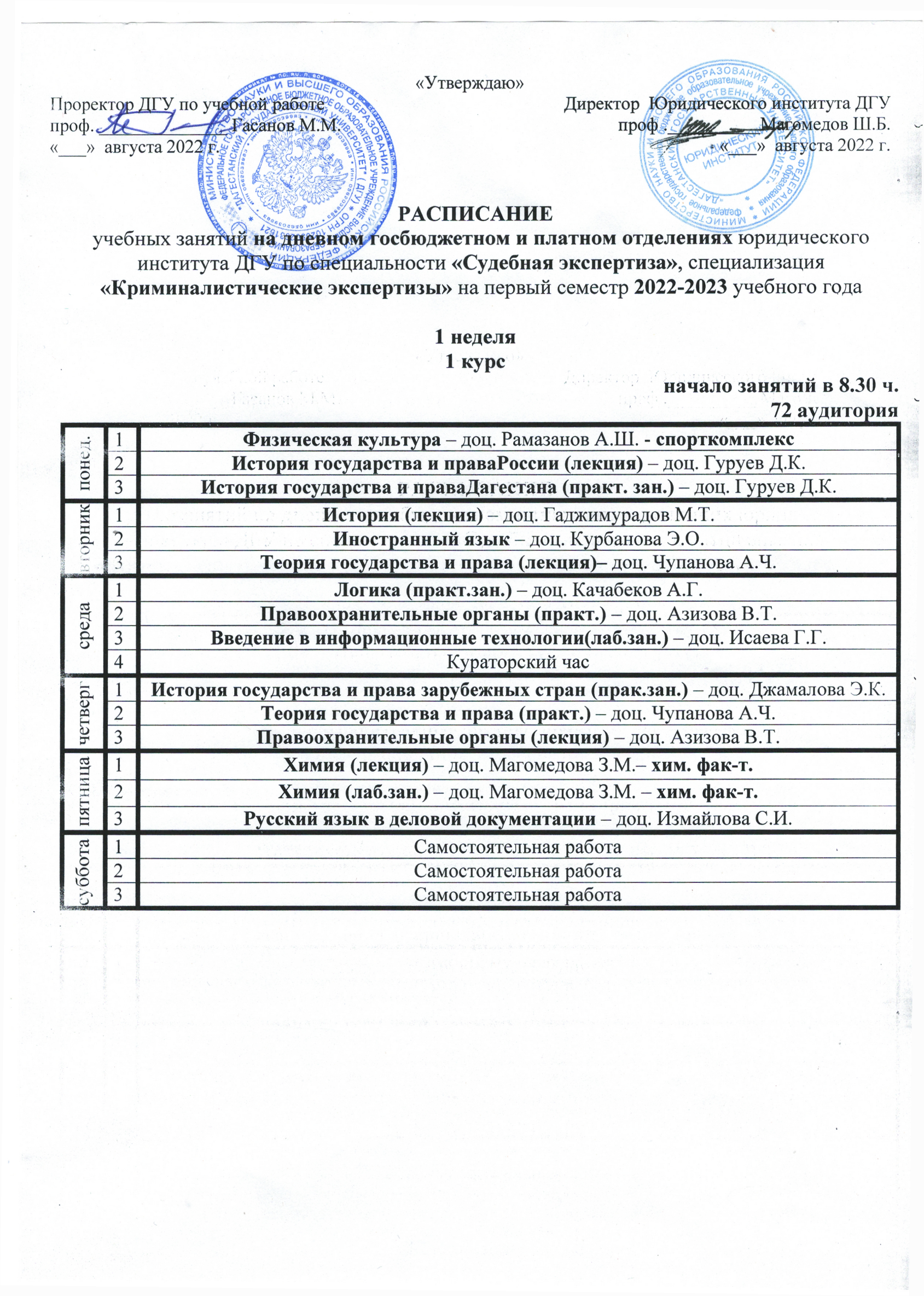 2 курсначало занятий в 8.30 ч.81 аудитория3 курс начало занятий в 08.30 ч.76 аудитория4 курсначало занятий в 08.30 ч.5 курсначало занятий в 14.00 ч.понед.1Самостоятельная работапонед.2Студенческие научные кружкипонед.3Кураторский часвторник1Элективные курсы по физической культуре и спорту – спорткомплексвторник2Административное право (лекция) – доц. Гасаналиев А.Ш.вторник3Экономика (лекция) – доц. Цинпаева Ф.С.среда1Административное право (практ.зан.) – доц. Гасаналиев А.Ш.среда2Административное право (лекция) – доц. Гасаналиев А.Ш.среда3Трудовое право (лекция)  –доц. Магомедова А.Г.четверг1Административное право (лекция) – доц. Гасаналиев А.Ш.четверг2Муниципальное право (лекция) - доц. Рамазанова Э.Т.четверг3Уголовное право (лекция) -  доц. Акаева А.А.пятница1Профессиональная этика и служебный этикет судебного эксперта (практ.зан.) – проф. Абакарова Р.М.пятница2Конституционное право (практ.) –преп. Газимагомедова Н.А.пятница3Иностранный язык – доц. Курбанова Э.О.суббота1Гражданское право  (практ.) –доц. Мусаева Х.М.суббота2Гражданское право  (лекция) – доц. Мусаева Х.М.суббота3Семейное право (лекция) – доц. Ахмедова З.А.понед.1Самостоятельная работапонед.2Студенческие научные кружкипонед.3Кураторский часвторник1Таможенное право (лекция) – доц. Мусаева Г.М.вторник2Криминалистика (лекция) – доц. Юсупкадиева С.Н.вторник3Судебная экспертиза холодного и метательного оружия (практ. зан.) - ст.пр. Магомедбеков Р.Э. –40 ауд.среда1Адвокатура (практ. зан.) – доц. Азизова В.Т.среда2Криминалистика (лаб.) – доц. Юсупкадиева С.Н.среда3Физико-химические методы анализа (практ. зан.) – ст.пр. Алхасова Н.А.–40 ауд.четверг1Международное право (практ. зан.) – проф. Рагимов А.Т.четверг2Уголовный процесс (практ. зан.) – ст.преп. Юсупкадиева Ф.Н.четверг3Криминология и профилактика преступлений (практ. зан.) – доц. Курбанова Д.Н. – 99 л.з.пятница1Таможенное право (практ. зан.) – доц. Мусаева Г.М.пятница2Организация и управление профессиональной деятельностью судебного эксперта - доц. Алиев А.В.пятница3Организация и управление профессиональной деятельностью судебного эксперта - доц. Юсупкадиева С.Н.-96 ауд.суббота1Современные технико-криминалистические средства и методы их применения (лекция) - ст.пр. Алхасова Н.А. суббота2Современные технико-криминалистические средства и методы их применения (лаб.) - ст.пр. Алхасова Н.А. суббота3Судебная фотография и видеозапись (лекция) – ст.пр. ЦахуевА.В.суббота4Судебная фотография и видеозапись (лаб.) – ст.пр. Цахуев А.В.1 группа1 группа2 группапонед.1Трасология и трасологическая экспертиза (практ.) – ст.преп. Юнусов Р.Х. – 75 ауд.Трасология и трасологическая экспертиза (практ.) – ст.преп. Юнусов Р.Х. – 75 ауд.Почерковедение и почерковедческая экспертиза (практ.) – ст.пр. Широкородова О.В. – 76 ауд.понед.2Почерковедение и почерковедческая экспертиза (практ.) – ст.пр. Широкородова О.В. – 75 ауд.Почерковедение и почерковедческая экспертиза (практ.) – ст.пр. Широкородова О.В. – 75 ауд.Трасология и трасологическая экспертиза (практ.) – ст.преп. Юнусов Р.Х. – 76 ауд.понед.3Почерковедение и почерковедческая экспертиза (лекция) – ст.пр. Широкородова О.В. – 82 ауд.Почерковедение и почерковедческая экспертиза (лекция) – ст.пр. Широкородова О.В. – 82 ауд.Почерковедение и почерковедческая экспертиза (лекция) – ст.пр. Широкородова О.В. – 82 ауд.вторник1Самостоятельная работаСамостоятельная работаСамостоятельная работавторник2Технико-криминалистическая экспертиза документов (лекция) – ст.пр. Широкородова О.В. – 70.2 л.з.Технико-криминалистическая экспертиза документов (лекция) – ст.пр. Широкородова О.В. – 70.2 л.з.Технико-криминалистическая экспертиза документов (лекция) – ст.пр. Широкородова О.В. – 70.2 л.з.вторник3Международное право (лекция) - доц. Ибрагимов А.М. – 93 ауд.Международное право (лекция) - доц. Ибрагимов А.М. – 93 ауд.Международное право (лекция) - доц. Ибрагимов А.М. – 93 ауд.среда1Почерковедение и почерковедческая экспертиза (лаб.) – ст.пр. Широкородова О.В. – 75 ауд.Почерковедение и почерковедческая экспертиза (лаб.) – ст.пр. Широкородова О.В. – 75 ауд.Трасология и трасологическая экспертиза (лаб.) – ст.преп. Юнусов Р.Х. – 82 ауд.среда2Трасология и трасологическая экспертиза (лаб.) – ст.преп. Юнусов Р.Х. – 75 ауд.Трасология и трасологическая экспертиза (лаб.) – ст.преп. Юнусов Р.Х. – 75 ауд.Почерковедение и почерковедческая экспертиза (лаб.) – ст.пр. Широкородова О.В. – 82 ауд.среда3Судебно-баллистическая экспертиза (лекция) – ст.преп. Фатуллаев М.Ф.– 82 ауд.Судебно-баллистическая экспертиза (лекция) – ст.преп. Фатуллаев М.Ф.– 82 ауд.Судебно-баллистическая экспертиза (лекция) – ст.преп. Фатуллаев М.Ф.– 82 ауд.среда4Кураторский часКураторский часКураторский часчетверг1Международное право (практ.) - доц. Ибрагимов А.М. – 75 ауд.Технико-криминалистическая экспертиза документов (лаб.) – ст.пр. Широкородова О.В. – 82 ауд.Технико-криминалистическая экспертиза документов (лаб.) – ст.пр. Широкородова О.В. – 82 ауд.четверг2Технико-криминалистическая экспертиза документов (лаб.) – ст.пр. Широкородова О.В. – 75 ауд.Международное право (практ.) - доц. Ибрагимов А.М. – 82 ауд.Международное право (практ.) - доц. Ибрагимов А.М. – 82 ауд.четверг3Участие специалиста в процессуальных действиях (лекция) – ст.преп. Алхасова Н.А. – 82 ауд.Участие специалиста в процессуальных действиях (лекция) – ст.преп. Алхасова Н.А. – 82 ауд.Участие специалиста в процессуальных действиях (лекция) – ст.преп. Алхасова Н.А. – 82 ауд.пятница1Самостоятельная работаСамостоятельная работаСамостоятельная работапятница2Самостоятельная работаСамостоятельная работаСамостоятельная работапятница3Элективные курсы по физической культуре и спорту - спорткомплексЭлективные курсы по физической культуре и спорту - спорткомплексЭлективные курсы по физической культуре и спорту - спорткомплекссуббота 1Самостоятельная работаСамостоятельная работаСудебно-баллистическая экспертиза (лаб.) – ст.преп. Фатуллаев М.Ф. – 75 ауд.суббота 2Самостоятельная работаСамостоятельная работаСудебно-баллистическая экспертиза (практ.) – ст.преп. Фатуллаев М.Ф. – 75 ауд.суббота 3Судебно-баллистическая экспертиза (лаб.) – ст.преп. Фатуллаев М.Ф.– 75 ауд.Судебно-баллистическая экспертиза (лаб.) – ст.преп. Фатуллаев М.Ф.– 75 ауд.Участие специалиста в процессуальных действиях (практ.) – ст.преп. Алхасова Н.А. – 72 ауд.суббота 4Участие специалиста в процессуальных действиях (практ.) – ст.преп. Алхасова Н.А. – 75 ауд.Участие специалиста в процессуальных действиях (практ.) – ст.преп. Алхасова Н.А. – 75 ауд.Самостоятельная работапонед-к1Самостоятельная работаСамостоятельная работаСамостоятельная работапонед-к2Самостоятельная работаСамостоятельная работаСамостоятельная работапонед-к3Самостоятельная работаСамостоятельная работаСамостоятельная работавторник0Самостоятельная работаКомпьютерно-техническая экспертиза (практ.) – ст.преп. Цахуев А.В.–  75 ауд.Компьютерно-техническая экспертиза (практ.) – ст.преп. Цахуев А.В.–  75 ауд.вторник1Габитоскопия и портретная экспертиза (лекция) – ст.пр. Магомедбеков Р.Э. – 2 л.з.Габитоскопия и портретная экспертиза (лекция) – ст.пр. Магомедбеков Р.Э. – 2 л.з.Габитоскопия и портретная экспертиза (лекция) – ст.пр. Магомедбеков Р.Э. – 2 л.з.вторник2Адвокатура (лекция) – доц. Азизова В.Т.– 2 л.з.Адвокатура (лекция) – доц. Азизова В.Т.– 2 л.з.Адвокатура (лекция) – доц. Азизова В.Т.– 2 л.з.вторник3Кураторский часКураторский часКураторский чассреда1Криминалистическое исследование письма и письменной речи (лекция) - проф. Гасанова М.А. – 82 ауд.Криминалистическое исследование письма и письменной речи (лекция) - проф. Гасанова М.А. – 82 ауд.Криминалистическое исследование письма и письменной речи (лекция) - проф. Гасанова М.А. – 82 ауд.среда2Криминалистическое исследование письма и письменной речи (практ.) - проф. Гасанова М.А. – 72 ауд.Криминалистическое исследование письма и письменной речи (практ.) - проф. Гасанова М.А. – 72 ауд.Исследование следов столкновения на транспортных средствах и месте ДТП (лаб.)- ст. преп. Гаджикурбанов А. А. – 75 ауд.среда3Исследование следов столкновения на транспортных средствах и месте ДТП (лаб.)- ст. преп. Гаджикурбанов А. А. – 72 ауд.Исследование следов столкновения на транспортных средствах и месте ДТП (лаб.)- ст. преп. Гаджикурбанов А. А. – 72 ауд.Криминалистическое исследование письма и письменной речи (практ.) - проф. Гасанова М.А. – 75 ауд.четверг0Компьютерно-техническая экспертиза (практ.) – ст.преп. Цахуев А.В. – 75 ауд.Компьютерно-техническая экспертиза (практ.) – ст.преп. Цахуев А.В. – 75 ауд.Самостоятельная работачетверг1Компьютерно-техническая экспертиза (лекция) – ст.преп. Цахуев А.В. – 2 л.з.Компьютерно-техническая экспертиза (лекция) – ст.преп. Цахуев А.В. – 2 л.з.Компьютерно-техническая экспертиза (лекция) – ст.преп. Цахуев А.В. – 2 л.з.четверг2Технико-криминалистическая экспертиза материала документов (лекция) – ст. преп. Гаджикурбанов А. А.– 2 л.з.Технико-криминалистическая экспертиза материала документов (лекция) – ст. преп. Гаджикурбанов А. А.– 2 л.з.Технико-криминалистическая экспертиза материала документов (лекция) – ст. преп. Гаджикурбанов А. А.– 2 л.з.четверг3Самостоятельная работаСамостоятельная работаСамостоятельная работапятница0Технико-криминалистическая экспертиза материала документов (лаб.) – ст. преп. Гаджикурбанов А. А. – 75 ауд.Технико-криминалистическая экспертиза материала документов (лаб.) – ст. преп. Гаджикурбанов А. А. – 75 ауд.Габитоскопия и портретная экспертиза (практ.) – ст.пр. Магомедбеков Р.Э. – 82 ауд.пятница1Габитоскопия и портретная экспертиза (практ.)– ст.пр. Магомедбеков Р.Э. – 75 ауд.Габитоскопия и портретная экспертиза (практ.)– ст.пр. Магомедбеков Р.Э. – 75 ауд.Технико-криминалистическая экспертиза материала документов (лаб.) – ст. преп. Гаджикурбанов А. А. – 72 ауд.пятница2Самостоятельная работаСамостоятельная работаСамостоятельная работасуббота1Криминалистическая взрывотехника (лекция) – ст.преп. Фатуллаев М.Ф. – 82 ауд.Криминалистическая взрывотехника (лекция) – ст.преп. Фатуллаев М.Ф. – 82 ауд.Криминалистическая взрывотехника (лекция) – ст.преп. Фатуллаев М.Ф. – 82 ауд.суббота2Исследование маркировочных обозначений транспортных средств (практ.) – ст.преп. Алхасова Н.А. – 76 ауд.Исследование маркировочных обозначений транспортных средств (практ.) – ст.преп. Алхасова Н.А. – 76 ауд.Криминалистическая взрывотехника (практ.) – ст.преп. Фатуллаев М.Ф. – 75 ауд.суббота3Криминалистическая взрывотехника (практ.) – ст.преп. Фатуллаев М.Ф. – 76 ауд.Криминалистическая взрывотехника (практ.) – ст.преп. Фатуллаев М.Ф. – 76 ауд.Исследование маркировочных обозначений транспортных средств (практ.) – ст.преп. Алхасова Н.А. – 75 ауд.суббота4Исследование маркировочных обозначений транспортных средств (лекция)– ст.преп. Алхасова Н.А. – 82 ауд.Исследование маркировочных обозначений транспортных средств (лекция)– ст.преп. Алхасова Н.А. – 82 ауд.Исследование маркировочных обозначений транспортных средств (лекция)– ст.преп. Алхасова Н.А. – 82 ауд.